Publicado en Sevilla el 15/11/2022 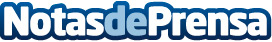 Ovohorse presenta en SICAB los últimos avances en reproducción asistida equinaGracias a la técnica OPU-ICSI que realiza el equipo de Ovohorse se puede maximizar el número de embriones por yegua.Datos de contacto:OvohorseEspecialistas en reproducción asistida equina622 39 99 37Nota de prensa publicada en: https://www.notasdeprensa.es/ovohorse-presenta-en-sicab-los-ultimos-avances Categorias: Nacional Andalucia Veterinaria Otras ciencias http://www.notasdeprensa.es